Geschäftsstelle: Walburga Malina		Johansenaue 3  	47809 Krefeld Tel.: 02151/54 40 05	Fax.: 02151/51 22 22	dslv-nrw@gmx.deAnmeldeformular: 2-Tage-Fortbildung/ -Veranstaltung(bitte per mail, Fax oder postalisch zusenden)Thema/Titel:am:Ich bin... 	Mitglied im DSLV	wenn ja, Mitglieds-NR:	Nichtmitglied		oder		Nichtmitglied, aber im Studium/ReferendariatIch wünsche...		ja	neinÜbernachtung					(Ohne Übernachtung verringert sich die Gebühr um 8,-€)Anfahrtshilfe		     	Die Fortbildungs-/ Veranstaltungsgebühr in Höhe von 		     € (s. Staffelung in der Ausschreibung &Option „Essen“) überweise ich unter Angabe des entsprechenden Themas/Titels (in Kurzform) und meines Namens an folgende Bankverbindung: 	Konto-Nr.: 11072	 BLZ: 320 500 00	Sparkasse Krefeld.	(IBAN: DE45 3205 0000 0000 0110 72	BIC: SPKRDE33)	Die Anmeldung gilt als angenommen, wenn keine Absage erfolgt. Mir ist klar, dass die Gebühr der Fortbildung/ Veranstaltung bei Fernbleiben dieser oder bei kurzfristiger Abmeldung generell nicht zurück erstattet werden kann.Ort, Datum					Unterschrift (Name genügt auch)DEUTSCHERSPORTLEHRERVERBAND(DSLV) E.V.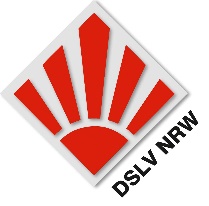 LANDESVERBANDNORDRHEIN-WESTFALENName: Name: Vorname:Vorname:Straße:PLZ:PLZ:Ort:Tel.:Tel.:E-Mail:E-Mail:Schulform:Schulform:Schulform:Schulform: